Training ‘dementievriendelijk’ 	Bart de Vries kijkt met plezier terug op de training ‘dementievriendelijk’ die veertien medewerkers van TBO, Texelhopper en de Texelse Apotheek hebben gevolgd: “Het was erg leuk, interessant, afwisselend en leerzaam!” Veel chauffeurs hadden al ervaring met dementie gezien hun taak deelnemers aan de dagbesteding van en naar het Ontmoetingscentrum bij het Maartenhuis en het Oppertje te brengen. De apothekersassistentes hebben zo nu en dan mensen aan de balie die de medicijnen zeggen niet ontvangen hebben of die de uitleg over de medicatie niet begrijpen. Hoe ga je daar mee om? Zeker als er een rij staat is het lastig om hierover in gesprek te gaan.. “Met name wat er in de hersenen gebeurt en de gevolgen voor het gedrag van mensen met dementie was mij niet bekend. Ook wist ik niet dat er zo veel verschillende vormen van dementie zijn”. De mensen die de training verzorgden waren deskundig en brachten het op een inspirerende manier. Daardoor werd de groep goed geactiveerd en uitgedaagd. Het verraste mij ook hoeveel kennis er in de groep aanwezig was er werden veel tips en trucs uitgewisseld. En de belangrijkste zin uit de training? ‘Maak oogcontact, heb geduld en wees je bewust van je uitstraling!!” Aan het einde van de training ontvingen de deelnemers een certificaat en mogen de organisaties zich dementievriendelijk noemen. Inmiddels zijn er al veel gemeenten, zorgpraktijken, bedrijven en horecagelegenheden in Nederland die het logo ‘dementievriendelijk’ mogen voeren nadat ze een training hebben gevolgd. Deze training werd georganiseerd door het ‘Overleg Texel dementievriendelijk’, een overleg waarbinnen Geriant, Omring, de gemeente Texel en Texels Welzijn samenwerken,  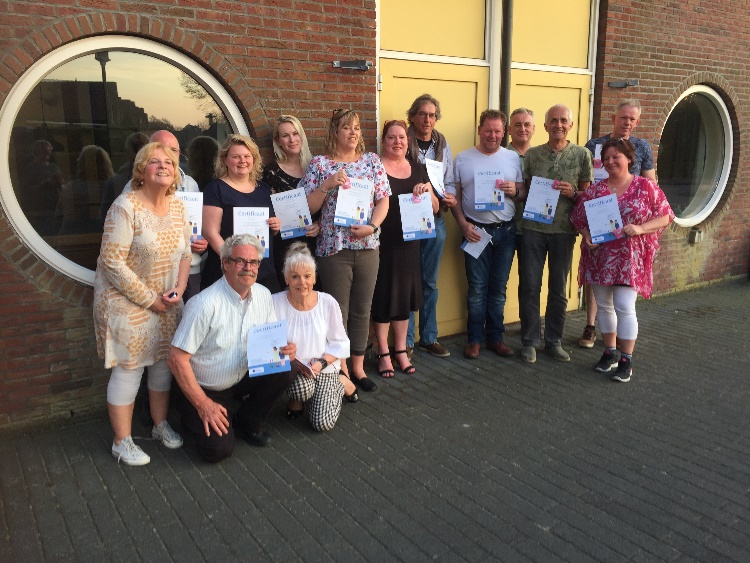 